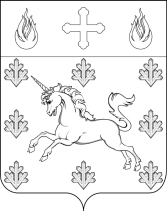 СОВЕТ ДЕПУТАТОВПОСЕЛЕНИЯ СОСЕНСКОЕРЕШЕНИЕ17 декабря 2020 года № 51/1Об утверждении графика заседаний Совета депутатов поселения Сосенское на 1-й квартал 2021 годаВ соответствии с Федеральным законом от 6 октября 2003 № 131-ФЗ «Об общих принципах организации местного самоуправления в Российской                Федерации», Законом г. Москвы от 6 ноября 2002 № 56 «Об организации местного     самоуправления в городе Москве», руководствуясь Уставом поселения               Сосенское, Совет депутатов поселения Сосенское решил:Утвердить график заседаний Совета депутатов поселения Сосенское на 1-й квартал 2021 года (Приложение).Настоящее Решение вступает в силу со дня его принятия.Опубликовать настоящее Решение в газете «Сосенские вести»,   разместить на официальном сайте органов местного самоуправления поселения Сосенское в информационно-телекоммуникационной сети «Интернет».Контроль за исполнением настоящего Решения возложить на главу поселения Сосенское Бармашева К.О.Глава поселения Сосенское						       К.О. БармашевПриложение к Решению Совета депутатов поселения Сосенскоеот 17.12.2020 № 51/1График заседаний Совета депутатов  поселения Сосенское на 1-й квартал 2021 годаДата  проведения заседанияМесто проведения заседанияПовестка дня заседания(примерная)21.01.2021п. Коммунарка,     ул. Александры Монаховой,                 двлд. 30, стр.1О внесении изменений в Решение Совета депутатов поселения Сосенское от 16.11.2020 года № 49/3 «О бюджете поселения Сосенское в городе Москве на 2021 год и плановый период 2022 и 2023 годов».18.02.2021п. Коммунарка,     ул. Александры Монаховой,                 двлд. 30, стр.11. Об отчете главы администрации поселения Сосенское о результатах своей деятельности и деятельности администрации поселения Сосенское за 2020 год.2. Депутатский запрос.18.03.2021п. Коммунарка,       ул. Александры Монаховой,                 двлд. 30, стр.11. Об утверждении графика заседаний Совета депутатов поселения Сосенское на 2-й квартал 2021 года.2. Об утверждении графика приема населения депутатами Совета депутатов поселения Сосенское во 2 квартале 2021 года. 3. О назначении публичных слушаний по проекту решения «Об исполнении бюджета поселения Сосенское в городе Москве за 2020 год и плановый период 2021 и 2022 годов» и определения порядка учета предложений и участия граждан в его обсуждении.4. Об отчете главы поселения Сосенское о результатах своей деятельности за 2020 год, в том числе о решении вопросов, поставленных Советом депутатов.